Дидактическая игра  «Варим варенье»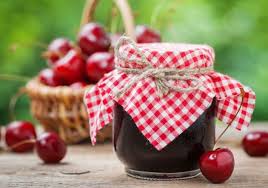 Дидактическая игра  «Варим варенье»Задачи:Совершенствовать навыки счета в пределах 10-ти,формирование умения соотносить количество предметов с числом.Формирование у детей понятий один, много, ни одного.Закрепления умения ориентироваться в пространстве (слева, справа, вверху, в низу).Развитие внимания, памяти, наблюдательности.Ход игры1.Предложить детям разложить определенное количество одинаковых фруктов по банкам в зависимости от цифры на крышке банки.2. Предложить детям разложить определенное количество одинаковых фруктов по банкам в зависимости от цифры на крышке банки.3. Предложить детям разложить по банкам фрукты определенного цвета так, чтобы они совпадали с цветом крышки. 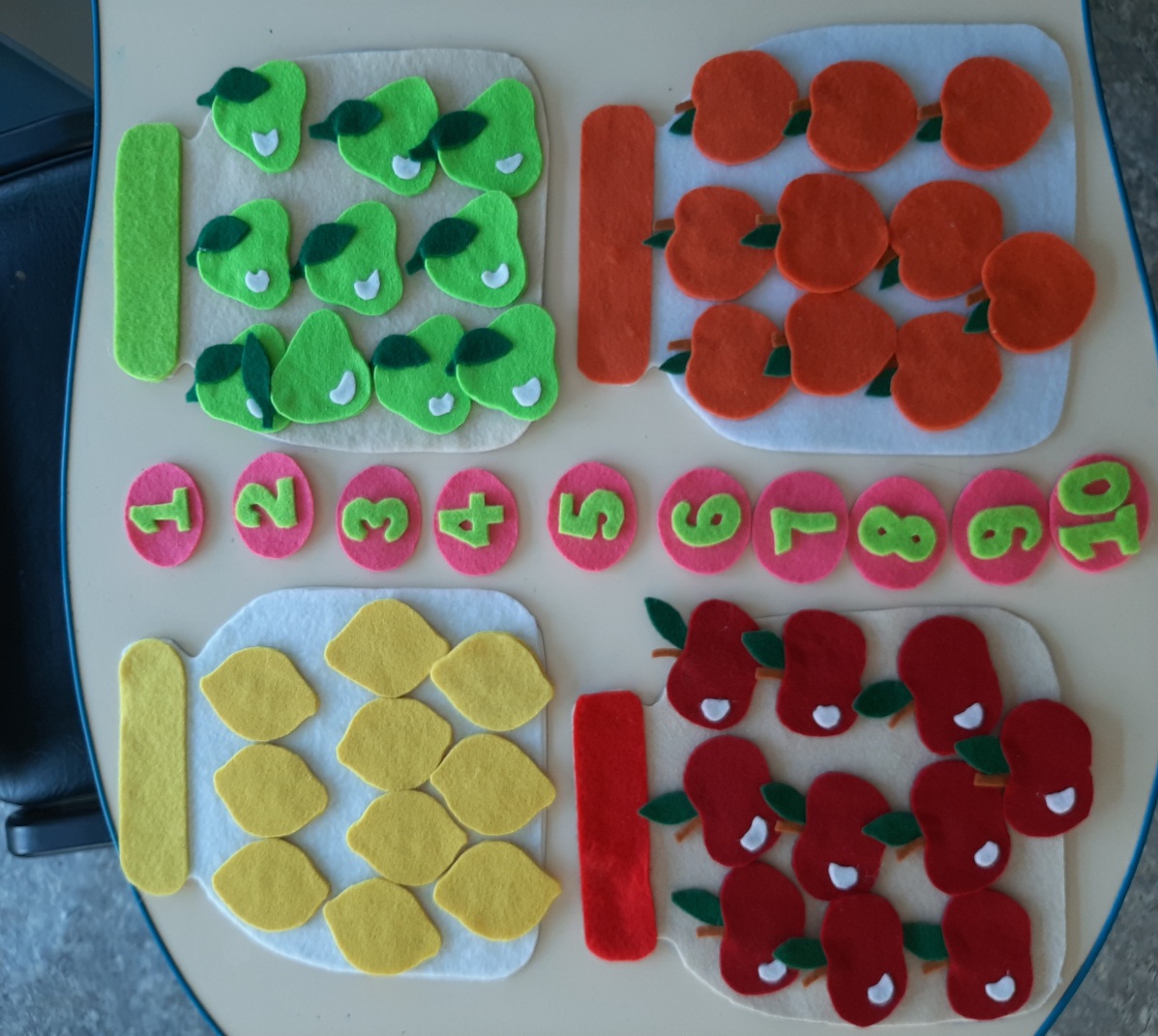 